1ª momento (semana 31 de agosto a 04 de setembro)Dia 22 de agosto comemoramos o dia do folclore, por esse motivo a professora preparou pra vocês um vídeo contando uma lenda do nosso folclore. Esse vídeo será enviado pelo grupo do WhatsApp A história está aqui também pra quem precisar dela:Era uma vez, uma bruxa muito malvada, sabe aquelas bruxas, com um chapéu enorme, uma narigão comprido e uma pinta na ponta do nariz, pois é mas não é dessa bruxa que eu vou lhes falar é de uma outra bruxa, essa bruxa tem o rosto e o corpo todo de jacaré, é pois é e o nome dela é cuca. A cuca vive numa caverna escura e fria e está sempre com seu caldeirão, prontinho pra fazer poções e malvadezas. A cuca tem uma risada assustadora, que dá muito medo, outra coisa que devo lhes contar a Cuca não gosta de crianças desobedientes, mas ainda bem que todos vocês são muito obedientes. A cuca fez uma coisa muito malvada, ela escondeu brinquedos do nosso folclore dentro do caldeirão dela, e sabe como que ela quer que nós descubramos, com adivinhas, eu sei que vocês vão adivinhar num piscar de olhos. Por isso vocês vão ler com atenção as adivinhas para descobrir os brinquedos que ela escondeu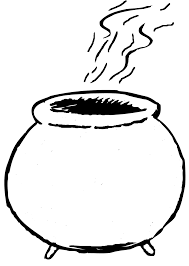 Esse é o caldeirão que a bruxa Cuca escondeu os jogos folclóricos, e que vocês deverão descobrir quais são eles através das adivinhas.DEZ CASINHAS PRA PULAR COM UM PÉ OU DOIS PÉS SE ERRAR TEM QUE VOLTAR E DE NOVO COMEÇAR....R:ME CHAMA DE PEIXINHO OU PAPAGAIO, BRINCO NO CÉU E MEU AMIGO É O VENTO, VIVA, VIVA, VIVA SOU A.....R:SEM CORDÃO EU NÃO ANDO SEM CORDÃO NÃO VOU ANDAR, SÓ O CORDÃO ME PUXANDO É QUE ME FAZ RODAR...R:DUAS RODINHAS ENROLADAS, NO BARBANTE PRECISAMOS SEGURAR NA PONTA DOS DEDOS PRA SUBIR E DESCER... OI OI OI SOU O ....R:TENHO DUAS PONTAS, PRA BRINCAR TEM QUE PULAR, MAS TAMBÉM BRINCAM DE CABO DE GUERRA E QUEM PUXAR VAI GANHAR...R:TENHO PENAS COLORIDAS, TENHO CORPO BEM GORDINHO, GOSTO DE FICAR NO AR, QUANDO JOGADA DIREITINHO VOU PRA LÁ E PRA CÁ SOU A .....R:Com a ajuda dos pais, façam a leitura das adivinhas e descubram quais foram os brinquedos que a Cuca escondeu, no seu caldeirão.Depois que vocês descobrirem quais são eles, se vocês tiverem alguns deles disponíveis em casa podem brincar, tirem foto e mandem pra professora 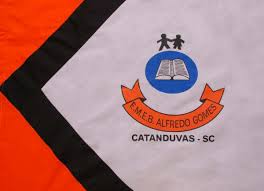 ESCOLA MUNICIPAL DE EDUCAÇÃO BÁSICA ALFREDO GOMES.DIRETORA: IVÂNIA NORA.ASSESSORA PEDAGÓGICA: SIMONE ANDRÉA CARL.ASSESSORA TÉCNICA ADM.: TANIA N. DE ÁVILA.PROFESSORA: LÍLIAN DE MORAIS DISCIPLINA: PROSEDICATANDUVAS – SCANO 2020  - TURMA 1 ano 